Staff Application FormPRESENT OR LAST EMPLOYERAre you currently employed?		YES/NOEMPLOYMENT DETAILSPlease give details of your past employment, excluding your present or last employer, stating the most recent first.  Please leave no gaps and account for every year since leaving education.EducationVoluntary WorkInterests, Achievements, Leisure Activities (e.g. hobbies, sports, club memberships)Please list languages spoken and level of competence:Present or Last EmployerPlease give the names and addresses and telephone number of two contactable referees.  The first must be your present or most recent employer.  In the absence of previous employment experience, a referee from your last place of full-time education will be a suitable alternative.  The second referee should be somebody who has known you for 3 years or more, but should not be somebody from your current place of employment. By completing this section you are consenting to personal information being disclosure by your referees to New Horizons (NW) LtdHealthHow did you hear of this vacancy?Additional InformationPlease give any additional information in support of your application for the post showing how you meet the requirements of the person specification. Please continue on additional sheets if required Protection of childrenBecause  of the nature of the work for which you are applying, this post is exempt from the Provisions of Section 4(2) of the rehabilitation of Offenders Act 1974 (Exceptions) Order 1975. this means that applicants or volunteers are not are not entitled to withhold information about any previous convictions or cautions which, for other purposes, are spent under the terms of the Act.  You are therefore requested to give details as required below, listing all convictions and cautions, no matter how long ago they occurred.Applicants for certain posts will be subject to a satisfactory police check prior to confirmation of appointment.In the event of employment, any failure to disclose such convictions could result in dismissal or disciplinary action by the company.  Any information given will be completely confidential, and will be considered only in relation to an application for positions to which the Order applies.DeclarationI confirm that, to the best of my knowledge, the information I have provided in this application is correctSigned ____________________________          Date  ___________________________Applications should be addressed to:-Operational ManagerNew Horizons (NW) LtdHorizon House52 Bath StreetSouthportMerseysidePR9 0DHPOSITION APPLIED FOR:Vacancy reference number (if applicable)PERSONALPERSONAL(Please complete this section in BLOCK CAPITALS)Surname:		First Name(s):	Address:		Postcode:(Please complete this section in BLOCK CAPITALS)Surname:		First Name(s):	Address:		Postcode:Contact Tel. No:Date of Birth:Mobile Contact no:National Insurance number :Full Driving Licence:YES/NOEndorsements:*YES/NO* If YES, please give further details including dates.* If YES, please give further details including dates.Are you related to any member of New Horizons (NW) Ltd governing body /  staff  Are you related to any member of New Horizons (NW) Ltd governing body /  staff  Are you related to any member of New Horizons (NW) Ltd governing body /  staff  *YES/NO* If YES, please give further details.* If YES, please give further details.* If YES, please give further details.* If YES, please give further details.Have you ever been dismissed from any previous employment on the grounds of misconduct or incapabilityHave you ever been dismissed from any previous employment on the grounds of misconduct or incapabilityHave you ever been dismissed from any previous employment on the grounds of misconduct or incapability*YES/NOIf yes, please give details of dates and reasons:If yes, please give details of dates and reasons:If yes, please give details of dates and reasons:If yes, please give details of dates and reasons:Are you involved in any activity which might limit your availability to work or your working hours e.g., local government?Are you involved in any activity which might limit your availability to work or your working hours e.g., local government?YES/NOIf YES, please give full details.Are you subject to any restrictions or covenants which might restrict your working activities?Are you subject to any restrictions or covenants which might restrict your working activities?YES/NOIf YES, please give full detailsHave you any convictions, including both spent and unspent convictions under the Rehabilitation of Offenders Act 1974? (A copy of the Company’s CRB Code of Practice is available on request.)Have you any convictions, including both spent and unspent convictions under the Rehabilitation of Offenders Act 1974? (A copy of the Company’s CRB Code of Practice is available on request.)YES/NOIf YES, please give full detailsIf offered employment, you will be required to complete a Pre-Employment Medical Questionnaire. Are you prepared to undergo a medical examination before employment?If offered employment, you will be required to complete a Pre-Employment Medical Questionnaire. Are you prepared to undergo a medical examination before employment?YES/NOHave you ever worked for this business before?Have you ever worked for this business before?YES/NOIf YES, please give full detailsHave you applied for employment with this business before?Have you applied for employment with this business before?YES/NODo you need a work permit to take up employment in the U.K.?Do you need a work permit to take up employment in the U.K.?YES/NOHow much notice are you required to give to your current employer?How much notice are you required to give to your current employer?Name of present or last employer:Name of present or last employer:Name of present or last employer:Name of present or last employer:Name of present or last employer:Address:Postcode:Telephone No:Telephone No:Nature of business:Nature of business:Nature of business:Job title and a brief description of your duties:Job title and a brief description of your duties:Job title and a brief description of your duties:Job title and a brief description of your duties:Job title and a brief description of your duties:Job title and a brief description of your duties:Reason for Leaving: Reason for Leaving: Reason for Leaving: Reason for Leaving: Reason for Leaving: Reason for Leaving: Reason for Leaving: Reason for Leaving: Reason for Leaving: Length of Service:Length of Service:Length of Service:Length of Service:From:From:From:To:To:Name and address of employerDatesPosition held & main dutiesReason for leavingSchools attended since age 11FromTo Examinations & resultsCollege or universityFrom To Courses and resultsFurther Formal trainingFrom ToDiploma / QualificationJob related training courses Name of organisationName of organisationSubjectDateOrganisationNature of workName of present or last employerAddressPostcodeTelephone NumberPosition of RefereeHow long has the referee known you?Can this reference be taken up immediately?Can this reference be taken up immediately?Yes / NoName of second referenceAddressPostcodeTelephone NumberPosition of RefereeHow long has the referee known you?Can this reference be taken up immediately?Can this reference be taken up immediately?Yes / NoDo you consider yourself to have a disability ?Do you consider yourself to have a disability ?Yes / NoIf yes please provide details of the nature of your disability?If yes please provide details of the nature of your disability?If yes please provide details of the nature of your disability?Physical Impairment		Visual Impairment/Blind	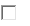 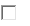 Learning Disability		Mental Health/Mental Distress	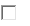 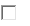 Hearing Impairment/Deaf		Long Term Limiting Illness	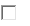 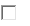 Other (Please Specify)	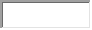 Physical Impairment		Visual Impairment/Blind	Learning Disability		Mental Health/Mental Distress	Hearing Impairment/Deaf		Long Term Limiting Illness	Other (Please Specify)	Physical Impairment		Visual Impairment/Blind	Learning Disability		Mental Health/Mental Distress	Hearing Impairment/Deaf		Long Term Limiting Illness	Other (Please Specify)	How many days absence have you had in the last 12 months? How many occasions of absence have you had over the last 12 months?How many occasions of absence have you had over the last 12 months?Do you have any convictions / Cautions? Yes / NoAre you currently the subject of any criminal proceedings or police investigations? Yes / NoIf so please provide detailsIf so please provide details